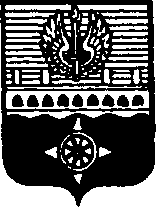 СОВЕТ ДЕПУТАТОВ МУНИЦИПАЛЬНОГО ОБРАЗОВАНИЯ ГОРОД ВОЛХОВ ВОЛХОВСКОГО МУНИЦИПАЛЬНОГО РАЙОНАЛЕНИНГРАДСКОЙ ОБЛАСТИ	РЕШЕНИЕ	от  27  августа  2019  года                                                                                          №  31 В соответствии со статьей 14 Федерального закона от 06.10.2003 № 131-ФЗ «Об общих принципах организации местного самоуправления в Российской Федерации», областным законом Ленинградской области № 132-оз от 25.12.2018 «О регулировании отдельных вопросов правилами благоустройства территорий муниципальных образований Ленинградской области», Уставом муниципального образования город Волхов Волховского муниципального района Ленинградской области, в целях минимизации ареала произрастания борщевика Сосновского, ликвидации угрозы неконтролируемого распространения данного растения, Совет депутатов муниципального образования город Волхов Волховского муниципального района Ленинградской областирешил:1. Внести изменение в Приложение № 1 к решению Совета депутатов муниципального образования город Волхов от 26 февраля 2019 года №6 «О внесении изменений в Приложение №1 к решению Совета депутатов муниципального образования город Волхов от 27 июня 2018 года № 29 «Об утверждении Правил благоустройства территории муниципального образования город Волхов Волховского муниципального района Ленинградской области»,  дополнить статью 9 следующим пунктом:«Пункт 9.40. Удаление борщевика Сосновского9.40.1.Собственники и (или) иные законные владельцы земельных участков, в пределах таких земельных участков, а также на прилегающих территориях принимают меры по удалению борщевика Сосновского (травянистое растение рода Борщевик семейства Зонтичные). 9.40.2. Удаление борщевика Сосновского может осуществляться следующими способами:а) механический – применяется для уничтожения борщевика Сосновского на небольших площадях и заключается в обрезке цветков в период бутонизации и начала цветения, которые подлежат уничтожению, либо периодическом скашивании борщевика Сосновского до его бутонизации и начала цветения с интервалом 3-4 недели;б) агротехнический:- выкапывание корневой системы борщевика Сосновского ниже корневой шейки на ранних фазах его развития и ее уничтожение;- вспашка, которая применяется в течение вегетационного сезона борщевика Сосновского несколько раз;- применение затеняющих материалов – прекращение доступа света к растению путем укрывания поверхности участка, занятого борщевиком Сосновского светопоглощающим материалом;в) химический – опрыскивание с соблюдением требований законодательства очагов произрастания борщевика Сосновского гербицидами, прошедшими процедуру государственной регистрации и включенными в «Государственный каталог пестицидов и агрохимикатов, разрешенных к применению на территории РФ.Запрещается использовать гербициды на территориях детских и спортивных площадок, медицинских учреждений, школ, предприятий общественного питания и торговли, в пределах водоохранных зон рек, речек, прудов, источников водоснабжения, а также в близости от воздухозаборных устройств. В зонах жилой застройки применение гербицидов допускается при минимальной норме расхода препарата при условии соблюдения санитарных разрывов до жилых домов не менее 50 метров.».2. Настоящее решение вступает в силу на следующий день после его официального опубликования в сетевом издании «ВолховСМИ».3. Контроль за исполнением настоящего решения возложить на постоянную депутатскую комиссию по жилищно-коммунальному хозяйству строительству и благоустройству.Глава муниципального образованиягород ВолховВолховского муниципального районаЛенинградской области                                                                                Напсиков В.В.О внесении изменений в Приложение №1 к решению Совета депутатов муниципального образования город Волхов от 26 февраля 2019 года №6 «О внесении изменений в Приложение № 1 к решению Совета депутатов муниципального образования город Волхов от 27 июня 2018 года № 29 «Об утверждении Правил благоустройства территории муниципального образования город Волхов Волховского муниципального района Ленинградской области»